APRIL1 	Mbhashe (Southern Africa) The Rt Revd Elliot WilliamsWernyol (South Sudan) The Rt Revd Gabriel Kuol Garang BEEDING and BRAMBER with BOTOLPHS:  Emma Graeme, I;  Shirley Tupper, Asst.C;  James McGuire, Rdr;  John Marchant, Rdr 2	Meath & Kildare (Ireland) The Most Revd Patricia Louise Storey West Ankole (Uganda) The Rt Revd Johnson Twinomujuni West Buganda (Uganda) The Rt Revd Henry Katumba-Tamale PULBOROUGH:  Paul Seaman, I;   Tony Holloway, RdrST MARY’S CEP SCHOOL:  Sam Copus, HT;  John Peat, Chr3 	Medak (South India) The Rt Revd A.C. Solomon Raj West Lango (Uganda) The Rt Revd Alfred Acur OkodiSTORRINGTON:  Kathryn Windslow, I;  Rupert Toovey, AV;  Charles Hadley, Asst.C;  4	Melbourne (Australia) The Most Revd Philip Leslie Freier West Missouri (The Episcopal Church) The Rt Revd Martin Field SULLINGTON and THAKEHAM with WARMINGHURST:  Sara-Jane Stevens, PinC;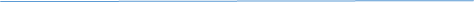 5	PALM SUNDAYPray for the Church of the Province of the Indian Ocean The Most Revd James Richard Wong Yin Song - Archbishop, Province of Indian Ocean & Bishop of the Seychelles PRAY for the Diocesan Board of Education:  Trevor Cristin, Director;  Lesley Hurst, Ruth Cumming;  Michelle Perry;  Heather Broadbent; Yasmin Heasman;  Vanessa Vollebregt;  Mandy Watson; Rose Wisdom; Rosie Black; Cathy Slow; Chris KrondaWEST CHILTINGTON:  Stephen Merriman, R;6 	Monday of Holy WeekMeru (Kenya) The Rt Revd Charles Mwendwa West Malaysia (South East Asia) The Most Revd Ng Moon Hing Idaho (The Episcopal Church) The Rt Revd Brian ThomTHE ARCHDEACONRY OF HASTINGS:  Edward Dowler, AD;  Marc Sacher, PA7	Tuesday of Holy WeekMexico (Mexico) The Rt Revd Carlos Touche-Porter West Tennessee (The Episcopal Church) The Rt Revd Don Johnson Ideato (Nigeria) The Most Revd Caleb Maduoma THE RURAL DEANERY OF BATTLE & BEXHILL:  Jonathan Frais, RD;  Helen Bridger, DLC8	Wednesday of Holy WeekMexico (Mexico) The Rt Revd Carlos Touche-Porter West Tennessee (The Episcopal Church) The Rt Revd Don Johnson Ideato (Nigeria) The Most Revd Caleb MaduomaASHBURNHAM with PENHURST:  Peter SC Walker, PinC; John Sykes, Assoc.V;  Anthony Ramsey, Rdr9	MAUNDY THURSDAYMilwaukee (The Episcopal Church) The Rt Revd Steven Miller West Virginia (The Episcopal Church) The Rt Revd Willam Michie Klusmeyer Western Izon (Nigeria) The Rt Revd Edafe Emamezi BATTLE:  Lee Duckett, I;  Jeffery Tutton I;  Alison Hassell & Ann Bates, RdrsBATTLE +LANGTON CEP SCHOOL:  Simon Hughes, HT;  10	GOOD FRIDAYMinna (Nigeria) The Rt Revd Daniel Abu Yisa Western Kansas (The Episcopal Church) The Rt Revd Michael Milliken BEXHILL, St Augustine:  Robert Coates, I;  11	HOLY SATURDAYMinnesota (The Episcopal Church) The Rt Revd Brian Prior Western Kowloon (Hong Kong) The Rt Revd Andrew Chan Idoani (Nigeria) The Rt Revd Ezekiel Dahunsi BEXHILL, St Barnabas:  Michael Bailey, PinC;  Andy Birks, Asst.C;Stephen Huggins, AV;  Kevin Mitchelson, Rdr12	EASTER DAYPRAY for the Peace of Jerusalem and the People of the Land of the Holy OnePRAY for Human Resources and Sussex HR13	Monday of Easter WeekMishamikoweesh (Canada) The Rt Revd Lydia Mamakwa Western Louisiana (The Episcopal Church) The Rt Revd Jacob W Owensby  Ife (Nigeria) The Rt Revd Olubunmi A Akinlade Ife East (Nigeria) The Rt Revd Oluseyi Oyelade BEXHILL, St Mark:  Jonathan Frais, I; 14	Tuesday of Easter WeekMississippi (The Episcopal Church) The Rt Revd Brian Seage Western Massachusetts (The Episcopal Church) The Rt Revd Douglas Fisher Ifo (Nigeria) The Rt Revd Nathaniel Oladejo OgundipeBEXHILL,  St Peter with St Michael & All Angels:  David Reynish, TR;  Paul Abnett, Rdr;  Alison Marchant, Rdr;  ST PETER + ST PAUL CEP SCHOOL:  Angela Hamill, HT;  Erika James, Chr	15	Wednesday of Easter WeekMissouri (The Episcopal Church) The Rt Revd Wayne Smith Western Mexico (Mexico) The Revd Ricardo Joel Gómez Osnaya BEXHILL, St Stephen:  Kev Robinson, I;  Roger Clayton Pearce, Rdr; 16	Thursday in Easter WeekMityana (Uganda)   VacantWestern Michigan (The Episcopal Church) The Rt Revd Whayne Hougland Western New York (The Episcopal Church) The Rt Revd William Franklin CATSFIELD and CROWHURST:  Michael Brydon, I;  Peter Armstrong, RdrCATSFIELD CEP SCHOOL:  Caroline Garland, HT; Carol Feltwell, Chr.CROWHURST CEP SCHOOL:  Andrew Jervis, HT;  Mike Stewart. Chr.17	Friday of Easter WeekMombasa (Kenya) The Rt Revd Alphonce Mwaro Baya Western Newfoundland (Canada) The Rt Revd John Organ Western North Carolina (The Episcopal Church) The Rt Revd José Antonio McLoughlin HOOE, St Oswald, Paul Frostick, PinCNINFIELD, St Mary:  Paul Frostick, PinCNINFIELD CEP SCHOOL:  Christopher Brown, HT;  Ian Moffat, Chr18		Saturday of Easter WeekMonmouth (Wales) The Rt Revd Cherry Vann Western Tanganyika (Tanzania) The Rt Revd Sadock Makaya Igbomina (Nigeria) The Rt Revd Emmanuel Adekola SEDELSCOMBE with WHATLINGTON:  Kevin Mepham, PinC;  SEDELSCOMBE CEP SCHOOL: Caroline Harvey, HT;  Jane Fleming, Chr19	EASTER 2PRAY for the Church of Church of Ireland   VacantPRAY for the Property Department:  Scott Ralph, Director, Bill, John, Paul, Phil, Lynn and SueSIDLEY, All Saints:  Michael Bailey, I;   Andy Birks, Asst.C;ALL SAINTS CEP SCHOOL:  Mike Taylor, HT;  Michael Bailey, Chr20	Montana (The Episcopal Church) The Rt Revd C. Franklin Brookhart Wiawso (West Africa) The Rt Revd Abraham Kobina Ackah Igbomina - West (Nigeria) The Rt Revd Olajide Adebayo RURAL DEANERY OF DALLINGTON:  Marc Lloyd, RD; Sara Stonor, DLC21	Anselm, 1109Montreal (Canada) The Rt Revd Mary Irwin-Gibson Willochra (Australia) The Rt Revd John Stead Ijebu (Nigeria) The Rt Revd Ezekiel Awosoga Ijebu - North (Nigeria) The Rt Revd Solomon Kuponu BRIGHTLING, MOUNTFIELD and NETHERFIELD:  Ann-Marie Cross, PinC;  NETHERFIELD CEP SCHOOL:  Barbara Gill, HT;  Jenny Dudgeon, Chr22	Moosonee (Canada) The Rt Revd Thomas Corston Winchester (England) The Rt Revd Tim DakinBURWASH, BURWASH WEALD and ETCHINGHAM:  Sally Epps; I;Graham Lewis, AV;  BURWASH CEP SCHOOL:  Debbie Gilbert, HT;  Jan McKeever, ChrETCHINGHAM CEP SCHOOL:  Margaret Williams, HT;23 	 George, c304Moray, Ross & Caithness (Scotland) The Most Revd Mark Strange (Primate) Windward Islands (West Indies) The Rt Revd C. Leopold Friday Wondurba (South Sudan) The Rt Revd Matthew Taban Peter HAILSHAM:  David Bourne, I; Rory Graham, Ass.V;  Michael Partridge, Rdr;  24 	Mellitus 624;Morobo (South Sudan) The Rt Revd James Kenyi Elia Worcester (England) The Rt Revd John Inge HEATHFIELD:   Mitch Mitchell, I;   Torhild Fikseaunet, Asst.C;  Sue Greener, Rdr; Jane Eales, RdrALL SAINTS + ST RICHARD’S CEP SCHOOL:    Andrew Vance,  Head of School;  Emma Gower, Chr25	Mark the EvangelistMorogoro (Tanzania) The Rt Revd Godfrey Sehaba Wulu (South Sudan) The Rt Revd Zacharia Mangar Apeti Ijesa North East (Nigeria) The Rt Revd Joseph Olusola HELLINGLY and UPPER DICKER:  Jeremy Sykes I; 26	EASTER 3Pray for the Episcopal Church in Jerusalem & The Middle East The Most Revd Michael Lewis –Archbishop, Jerusalem & the Middle East & Bishop of Cyprus and the GulfPRAY for the Church Buildings Team, the DAC and Mission & Pastoral Committee:  Dr Emma Arbuthnot, Senior Church Buildings & Pastoral Reorganisation Officer; Revd Paul Doick, Chair of the DAC; Greg Moore, Church Buildings & Pastoral Reorganisation Officer;  John Bevan, Mission & Pastoral Officer; and Dr Katherine Prior, Fundraising AdviserHERSTMONCEUX and WARTLING;  Richard Steven, PinC;  John King, Rdr;  HERSTMONCEUX CEP SCHOOL:  Catherine Cottingham, HT; Tim Roberts & Lisa Phillips, Co. Chrs27	Mount Kenya Central (Kenya) The Rt Revd Timothy Gichere Mount Kenya South (Kenya) The Rt Revd Timothy Ranji Mount Kenya West (Kenya) The Rt Revd Joseph Kagunda HORAM:  Peter-John Guy, I;  28	Mount Kilimanjaro (Tanzania) The Rt Revd Stanley Elilekia Hotay Wusasa (Nigeria) The Rt Revd Ali Buba Lamido Ijesha North (Nigeria) The Rt Revd Isaac Oluyamo SALEHURST,  HURST GREEN and ROBERTSBRIDGE:  Annette Hawkins, I;    John Hawkins, Rdr;  SALEHURST CEP SCHOOL: Liz Avard, HT;  HURST GREEN CEP SCHOOL:  Allison Flack, Head of School29	Catherine of Siena, 1380Mpumalanga (Southern Africa) The Rt Revd Daniel Kgomosotho Wyoming (The Episcopal Church) The Rt Revd John Smylie WALDRON:  George Pitcher, PinC;  Christo Corfield, Rdr;  Timothy Hough, Rdr;  Richard Maylam, Rdr;  CROSS IN HAND CEP SCHOOL:  Sarah Massheder, HT;  Victoria Crouch, Chr30	Mpwapwa (Tanzania) The Rt Revd Jacob Erasto Chimeledya Yambio (South Sudan) The Most Revd Samuel Peni Yangon (Myanmar) The Most Revd Stephen Than Myint Oo (Primate) WARBLETON, BODLE STREET GREEN and DALLINGTON:  Marc Lloyd, I;  Jeremy Cooke, Rdr;  DALLINGTON CEP SCHOOL,  Paul Cox, Head of School;  MAY1	Sts Philip and James, ApostlesMthatha (formerly St John's) (Southern Africa) The Rt Revd Hummingfield Ndwandwe Yei (South Sudan) The Rt Revd Hilary Adeba Luate RURAL DEANERY OF EASTBOURNE:  David Gillard, RD;  John Bourdon, DLC2	St Athanasius, 373Muhabura (Uganda) The Rt Revd Cranmer Mugisha Yeri (South Sudan) The Rt Revd John Abraham Nyari Ijumu (Nigeria) The Ven Paul Olarewaju Ojo EAST DEAN with FRISTON and JEVINGTON:  David Baker, I;  Andrew Spear, AV;  Tony Rogers, Rdr;  Jim Howell, Rdr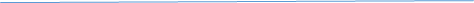 3	EASTER 4PRAY for the Nippon Sei Ko Kai (The Anglican Communion in Japan) The Most Revd Nathaniel Makoto Uematsu - Primate of The Nippon Sei Ko Kai & Bishop of HokkaidoPRAY for the Communications Department:  Lisa Williamson and Amber Jackson4	The  English MartyrsMukono (Uganda) The Rt Revd James William Ssebaggala Yewa (form. Egbado) (Nigeria) The Rt Revd Michael Adebayo Oluwarohunbi Ikara (Nigeria) The Rt Revd Yusuf Janfalan EASTBOURNE, All Saints:  Robert Lovatt, I;  Jon Haines, Asst.C; Murray King, William Owen, Ian Gardner, Philp Pawley, and Margaret Gardner, Rdrs5Multan (Pakistan) The Rt Revd Leo Rodrick Paul Yirol (South Sudan) The Rt Revd David Roch Angong Nyang (South Sudan) The Rt Revd Paul Tokmach Lual Aluakluak (South Sudan) The Rt Revd Isaac Nyaryiel Aleth Ikeduru (Nigeria) The Rt Revd Emmanuel Maduwike  EASTBOURNE, All Souls:  Mark Redhouse, I;  Samuel Carter, Asst.C; 6Mumbai (Formerly Bombay) (North India) The Rt Revd Prakash Patole Yokohama (Japan) The Revd Ignatius Osamu Irie EASTBOURNE, Christ Church with St Philip:  David Charles, I;7Mumias (Kenya) The Rt Revd Joseph Wandera Yola (Nigeria) The Rt Revd Markus Ibrahim York (England) The Most Revd & Rt Hon Dr John Sentamu EASTBOURNE, Holy Trinity:  Philip Coekin, I;  John Brook, Asst. C;8	Julian of Norwich, c1417Mundri (South Sudan) The Rt Revd Bismark Monday Avokaya Azumu Ysabel (Melanesia) The Revd Ellison Quity EASTBOURNE, St Andrew:  David King, I;  ST ANDREW’S CE INFANTS SCHOOL:  Carol Meakins, HT;  Jackie Bignall, Chr.9Mundu Area (South Sudan) The Rt Revd Samuel Lomue Eluzai Yukon (Canada) The Rt Revd Larry David Robertson Ikka (Nigeria) The Rt Revd Peter Onekpe EASTBOURNE, St Elisabeth:  David Gillard, I; David Carey, Susan Doble, Rdrs10	 EASTER 5PRAY for the Anglican Church of Kenya The Most Revd Jackson Ole Sapit - Primate and Archbishop of All KenyaPRAY  for the Children & Youth workers:  Dan Jenkins; Irene Smale and Sam Grennan.11Muranga South (Kenya) The Rt Revd Julius Karanu Wa Gicheru Zaki-Biam (Nigeria) The Rt Revd Jazreel Vandeh Ikwerre (Nigeria) The Rt Revd Blessing Enyindah EASTBOURNE, St John Meads:  Giles Carpenter, I;  Jill Preece, Asst.C;  Ben Sleep, Asst.C;  Sarah Hassell, Jerzy Kowszun, and Jill Maddock, RdrsST JOHN’S MEADS CEP SCHOOL:  Katherine Weeks, HT;  Linda Caroe, Chr12	Gregory Dix, 1952Muyinga (Burundi) The Rt Revd Paisible Ndacayisaba Zanzibar (Tanzania) The Rt Revd Michael Hafidh Ikwo (Nigeria) The Rt Revd Kenneth Ifemene EASTBOURNE, St Mary:  Tom Mendel,  I;  Derek Legg, Rdr;  Carol Cooper, Rdr13	Zaria (Nigeria) The Rt Revd Abiodun Ogunyemi Saliu Bello EASTBOURNE: St Michael & All Angels:  Vacant; 14	Mytikyina (Myanmar) The Rt Revd John Zau Li Zonkwa (Nigeria) The Rt Revd Jacob Kwashi Zululand (Southern Africa) VacantEASTBOURNE, ST RICHARD, LANGNEY:  Timothy Ezat, I;HAVEN CE/METHODIST PRIMARY SCHOOL: Sharon Trathen, HT;  Hilay Walsh, Chr.ST CATHERINE’S COLLEGE:  Solomon Berhane, Principal;  Mr DA Jeffries, Aided Chair15	Nagpur (North India) The Rt Revd Paul Dupare Aba (Nigeria):   Vacant EASTBOURNE St Saviour and St Peter:  Mark McAulay  I;  Tom Crowley, Asst.C16	Nairobi (Kenya) The Rt Revd Joel Waweru Mwangi Aba Ngwa North (Nigeria) The Rt Revd Nathan Kanu Ikwuano (Nigeria) The Rt Revd Chigozirim Onyegbule HAMPDEN PARK AND THE HYDNEYE:  Adam Ransom, PinC  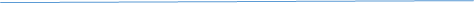 17	EASTER 6PRAY for the Anglican Church of Korea The Most Revd Moses Nagjun Yoo - Primate of Korea and Bishop of Daejeon PRAY for the Apostolic Life Team:  Rebecca, Rob; Keir; Luci; Wendy; Ruth; Robert; John; Earl; Jayne; Nicola and Debbie18	Nakuru (Kenya) The Rt Revd Joseph Muchai Abakaliki (Nigeria) The Rt Revd Monday Nkwoagu Ilaje (Nigeria) The Rt Revd Fredrick Olugbemi PEVENSEY:  Tony Windross, PinC;  Jan Say, Rdr19	Dunstan, 988Nambale (Kenya) The Rt Revd Robert Magina Barasa Aberdeen & Orkney (Scotland) The Rt Revd Anne Dyer Ile - Oluji (Nigeria) The Rt Revd Abel Oluyemi Ajibodu POLEGATE:  Chris Spinks, I;  Richard Herkes, Asst. C:   Alan Packard, Rdr; Benjamin Pratt, Rdr;  Hugh Lowries, RdrSt Wilfrid, Lower Willingdon;  Chris Styles, PinC20	St Alcuin of York, 804Namibia (Southern Africa) The Rt Revd Luke Pato Abuja (Nigeria) The Most Revd Henry Chukwudum Ndukuba (Primate)STONE CROSS w. NORTH LANGNEY:  James Vine, I;  Danny Pegg, Asst. C;  Maeve Matthews, Rdr21	THE ASCENSION OF THE LORD  Namirembe (Uganda) The Rt Revd Wilberforce Kityo Luwalira Abyei (South Sudan) The Rt Revd Michael Deng K Bol Accra (West Africa) The Rt Revd Daniel Sylvanus Mensah TortoWESTHAM, St Mary:  Vacant, PinC;  Frances Baldwin, AV;  PEVENSEY + WESTHAM CEP SCHOOL Richard Thomas, HT; Stewart Hamilton, Chr22Nandyal (South India) The Rt Revd Eggoni Pushpalalitha Adelaide (Australia) The Most Revd Geoffrey Martyn SmithWILLINGDON:  Kevin Agnew, I; Sue Wilkinson, AV;  Lynda Bishop, Vicky Peattie, and Jeremy Rowett, Rdrs23Nasik (North India) Vacant Afikpo (Nigeria) The Rt Revd Paul Udogu Ilesa (Nigeria) The Rt Revd Samuel Olubayu Sowale Ilesa South West (Nigeria) The Rt Revd Samuel EgbebunmiThe Rural Deanery of Hastings:  Rachel Creighton, RD;  David Hill, ARD; John Townsend, DLC24	EASTER 7 (Saint Augustine / Anglican Communion Sunday)PRAY for all members of the Anglican Communion around the world For the Archbishop of Canterbury, the Most Revd Justin Welby, and all primates and bishops For members of the Anglican Consultative Council For the Secretary General, The Most Revd Dr Josiah Idowu-Fearon, For the staff at the Anglican Communion Office in London and the UN offices in Geneva and New YorkPRAY for the Bishop of Chichester, Dr Martin Warner and his Office:  Stephen Ferns; Lucy Hudson and Sophie Perring25	 Bede, 735;  Aldhelm, 709Nasir (South Sudan) The Rt Revd Simon Lual Bang Jal Agra (North India) The Rt Revd Prem Prakash Habil Indianapolis (The Episcopal Church) The Rt Revd Jennifer Baskerville-BurrowsHASTINGS: Christ Church Blacklands and St Andrew:  Charlie Hill, PinC;  Charmaine, Hill, Rdr26 	Augustine of Canterbury, 605Natal (Southern Africa) The Rt Revd Dino Gabriel Aguata (Nigeria) The Rt Revd Dr Samuel C. EzeoforHASTINGS:  Emmanuel and St Mary-in-the-Castle:  Martin Lane, I27National Indigenous Archbishop (Canada) The Most Revd Mark Lawrence MacDonald Ahoada (Nigeria) The Rt Revd Clement EkpeyeHASTINGS: Holy Trinity:  Simon Larkin, Inc;  Tim Bell, Asst. C;Barbara Leppard, Rdr 28Navajoland Area Mission (The Episcopal Church) The Rt Revd David Bailey Aipo Rongo (Papua New Guinea) The Rt Revd Nathan Ingen Ajayi Crowther (Nigeria) The Rt Revd Olugbenga Oduntan HASTINGS, St Clement and All Saints:  Bp Peter Wheatley, PinC;  Pat Lock, Rdr;  ALL SAINTS CE JUNIOR ACADEMY:  Katharine Hurd, HT;  29	Ndokwa (Nigeria) The Rt Revd David Obiosa Akobo (South Sudan) The Rt Revd John Jock CholHOLLINGTON St John the Evangelist:  Luke Dean, I;  Derek Hill, Rdr;  Susan Chance, Rdr.  ARK WILLIAM PARKER ACADEMY:  Stephanie Newman, Principal; 30	Josephine Butler, 1906;   Joan of Arc, 1431Nebbi (Uganda) The Rt Revd Alphonse Watho-kudi Akoko (Nigeria) The Most Revd Gabriel Akinbiyi Akoko Edo (Nigeria) The Rt Revd Jolly Oyekpen Iowa (The Episcopal Church) The Rt Revd Alan ScarfeHOLLINGTON St Leonard:  Rachel Creighton, I;31	PENTECOSTPRAY for the Anglican Church of Melanesia The Most Revd Leonard Dawea - Archbishop of the Anglican Church of Melanesia and Bishop of TemotuPRAY for the announcement of the Bishop of Horsham their installation and move into the Diocese.JUNE1		Nebraska (The Episcopal Church) The Revd Scott Barker  Akot (South Sudan) The Rt Revd Isaac Dhieu Ater  Irele - Eseodo (Nigeria) VacantORE, Christ Church:  Vacant I;  Vacant, Asst. C; 2	Nelson (Aotearoa NZ & Polynesia) The Rt Revd Steve Maina Akure (Nigeria) The Rt Revd Simeon Borokini Isial-Ngwa South (Nigeria) The Rt Revd Isaac NwaobiaORE, St Helen:  Vacant, I;  Roger Mitchell & Peter Acton, Rdrs3	The Martyrs of Uganda, 1885-7 and 1977Nevada (The Episcopal Church) The Rt Revd Dan Edwards  Alabama (The Episcopal Church) The Rt Revd John McKee Sloan ST LEONARDS-ON-SEA, Christ Church and St Mary Magdalen:Bp Peter Wheatley,  PinC;  Nicholas Archer, C;  Richard Ralph, C;  CHRIST CHURCH CE PRIMARY & NURSERY ACADEMY (SCHOOL):  Russell Thorne, HT;  Susannah Singh, HT;  Peter Fairless, Chr 4	PetrocNew Busa (Nigeria) The Rt Revd Israel Amoo  Alaska (The Episcopal Church) The Rt Revd Mark Lattime  Albany (The Episcopal Church) The Rt Revd William Love ST LEONARDS-ON-SEA St Leonard and St Ethelburga:  Matthew Foy, PinC;  ST LEONARD’S CEP ACADEMY:  Marie Burgess, HT;5	St Boniface of Crediton, 754New Guinea Islands, (Papua New Guinea)                                                                    The Rt Revd Dennis KabekabeAlgoma (Canada) The Rt Revd Anne Germond ST LEONARDS-ON-SEA, St Matthew (Silverhill):  Matthew Foy, PinCST PAUL’S CEP SCHOOL  Richard White, HT;  6	Ini Kopuria, 1945;  St NorbertNew Hampshire (The Episcopal Church) The Rt Revd Robert Hirschfeld All Saints Cathedral Diocese (Kenya) The Most Revd Jackson Ole Sapit (Primate) Isikwuato (Nigeria) The Rt Revd Manasses Chijiokem OkereUPPER ST LEONARDS, St John the Evangelist:  David Hill, I;   Jill Hartman, Ass.C;  Michael Turnbull, Ass.C7 	TRINITY SUNDAYPRAY  for La Iglesia Anglicana de Mexico The Most Revd Francisco Moreno - Presiding Bishop of La Iglesia Anglicana de Mexico & Bishop of Northern MexicoPRAY for the announcement of the Bishop of Lewes their installation and move into the Diocese.8	New Jersey (The Episcopal Church) The Rt Revd William Stokes  Amazon (Brazil) The Rt Revd Marinez Rosa Dos Santos Bassotto  Jabalpur (North India) The Most Revd Dr Prem Chand Singh (Primate)Rural Deanery of Rotherfield:   Sharon Francis, RD; Julie Bradshaw, DLC. 9	 Columba, 597;  Ephrem of Syria, 373New Westminster (Canada) The Most Revd Melissa Skelton Amichi (Nigeria) The Rt Revd Ephraim Ikeakor Jaffna (South India) The Rt Revd Daniel Selvaratnam ThiagarajahCROWBOROUGH, All Saints, Stephen Rees, I;  Mark Ashworth, Assoc.V;  Ben Thorndike, Assoc.V;   Tim Hiornes, Ass.C;   SIR HENRY FERMOR CEP SCHOOL;  Sacha Strand, HT;  10New York (The Episcopal Church) The Rt Revd Andrew Dietsche Amritsar (North India) The Most Revd Dr Pradeep SamantaroyCROWBOROUGH, St John:  Vacant, I; ST JOHN’S CEP SCHOOL:  Laura Cooper, HT;  Craig Dawson A.Chr11	THE BODY & BLOOD OF CHRIST (Corpus Christi) 	(If not observed on Sunday)	St Barnabas, ApostleNewala (Tanzania) The Rt Revd Oscar Mnung'a  Andaman & Car Nicobar Islands (North India) The Rt Revd Christopher Paul  Angola (Missionary Diocese) (Southern Africa) The Rt Revd Andre Soares FRANT with ERIDGE:  Brendan Martin, I;  Imtiaz Trask, Ass.C; Roy Goodship and Lesley Lynn, RdrsFRANT CEP SCHOOL:  Joanna Challis, Head of School12	Newark (The Episcopal Church) The Rt Revd Carlye J Hughes  Ankole (Uganda) The Rt Revd Sheldon Frederick Mwesigwa HARTFIELD with COLEMAN’S HATCH:  Julie Sear, I;  Donna Dewar, RdrST MARY THE VIRGIN CEP SCHOOL:  Vacant, HT;  Lorna Simm, Chr13Newcastle (Australia) The Rt Revd Dr Peter Stuart Newcastle (England) The Rt Revd Christine HardmanJARVIS BROOK:  Alan Weaver, I; John Charman & Ella Simpson, Rdr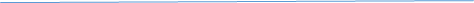 14	THE BODY & BLOOD OF CHRIST (Corpus Christi)	TRINITY 1PRAY for The Church of the Province of Myanmar (Burma)The Most Revd Stephen Than Myint Oo Archbishop of Myanmar and Bishop of YangonPRAY   for Gabrielle Higgins, the Diocesan Secretary                                                     15	Evelyn UnderhillNgbo (Nigeria) The Rt Revd Godwin A. Awoke Antananarivo (Indian Ocean) The Rt Revd Samoela Jaona Ranarivelo Jalingo (Nigeria) The Rt Revd Foreman NedisonMAYFIELD, St Dunstan:  Nigel Prior, I;  FIVE ASHES CEP SCHOOL:  Michelle Riseborough, Head of School  MAYFIELD CEP SCHOOL  Jo Warren, Head of School16	 Niagara (Canada) The Rt Revd Susan Jennifer Anne Bell  Antsiranana (Indian Ocean) The Rt Revd Theophile Botomazava  Jamaica & The Cayman Islands (West Indies) The Rt Revd Howard GregoryNEW GROOMBRIDGE:  Sharon Francis, I;  Richard Thirkell, Rdr;  Trevor Harrison, Rdr;   GROOMBRIDGE ST THOMAS’ CEP SCHOOL  Angela Nicholls, HT;17		Niassa (Southern Africa) The Rt Revd Vicente Msossa Aotearoa (Aotearoa NZ & Polynesia) The Most Revd Don TamihereROTHERFIELD with MARK CROSS:  Nigel Mason, I;  Sandi Wickens, Asst.C;  Adam Hardy, RdrMARK CROSS CEP SCHOOL:  Lucy Hazeldine, Head of School18	Bernard Mizeki, 1896Nicaragua (Central America) The Rt Revd Sturdie Downs  Argentina (South America) The Most Revd Gregory James Venables Argyll & The Isles (Scotland) The Rt Revd Kevin Pearson STONEGATE:   Paul Ratcliff, PinC;  STONEGATE CEP SCHOOL:  Jonathan Elms, HT;  Kevin Millington, ChrTIDEBROOK:  Paul Ratcliff, PinC;  David Payne, RdrWADHURST:  Paul Ratcliff, PinC;  Peter Thompson, RdrWADHURST CEP SCHOOL:  David Hemsley  HT;  Ian Fitzgerald, Chr19 Niger Delta North (Nigeria) The Most Revd Ignatius Kattey  Niger Delta West (Nigeria) The Rt Revd Emmanuel Oko-Jaja  The Niger Delta (Nigeria) The Rt Revd Ralph Ebirien  Niger West (Nigeria) The Rt Revd Johnson EkweTICEHURST and FLIMWELL:  Ashley Evans, I;  Penny Evans, Rdr;  TICEHURST + FLIMWELL CEP SCHOOL:  Fiona Sayers, HT;  Penny Gaunt, Chr20	 Nike (Nigeria) The Rt Revd Christian Onyia  Arizona (The Episcopal Church) The Rt Revd Jennifer Reddall  Jebba (Nigeria) The Rt Revd Timothy Adewole WITHYHAM,  James Campbell, I;  Donald Yonge and Elizabeth Parish, Rdrs21	TRINITY 2PRAY for The Church of Nigeria (Anglican Communion)The Most Revd Henry Chukwudum Ndukuba – Metropolitan & Primate of all Nigeria & Bishop of AbujaPRAY for the Archdeaconry Warden of Readers:  Louis Wilson (Brighton & Lewes) and Alan Weaver (Hastings);   PRAY also for the Readers Archdeaconry Secretaries:  Roland Ell (Chichester); Geoff Peckham (Horsham); Margaret Green (Brighton & Lewes);  Jane Eales (Hastings). 22	St Alban, first Martyr of Britain, c250Nimule Area (South Sudan) The Rt Revd Martin Abuni Arkansas (The Episcopal Church) The Rt Revd Larry Benfield  Jerusalem (Jerusalem & Middle East) The Most Revd Suheil Dawani	RURAL DEANERY OF RYE:  Christopher Irvine, RD;  Angela Hawksley, DLC23	Etheldredea, c678 Nnewi (Nigeria) The Rt Revd Godwin Izundu Nmezinwa Okpala  Armagh (Ireland) VacantJohannesburg (Southern Africa) The Rt Revd Stephen Mosimanegape Moreo BODIAM:  Christopher Irvine, PinC;   David Bowles, RdrBODIAM CEP SCHOOL:   Margaret Williams, HT;EWHURST:  Christopher Irvine, PinC:24	THE BIRTH OF JOHN THE BAPTIST  Nord Kivu (Congo) The Rt Revd Muhindo Isesomo  Armidale (Australia) The Rt Revd Richard Lewers  BREDE with UDIMORE and BECKLEY and PEASMARSH:  Vacant, I;  James Jelley, Ass.CBECKLEY CEP SCHOOL (Part of the Genesis Federation):  Simon Thurston, HT;  PEASMARCH CEP SCHOOL (Part of the Genesis Federation):  Lison Smart, HT25	 North Ankole (Uganda) The Rt Revd Stephen Namanya  Arochukwu/Ohafia (Nigeria) The Rt Revd Johnson Onuoha  Aru (Congo) The Rt Revd Georges Titre Ande  FAIRLIGHT and PETT:  Richard Barron, I;    Meriel Deasy, Rdr26 North Carolina (The Episcopal Church) The Rt Revd Samuel Rodman  Asaba (Nigeria) The Rt Revd Justus Mogekwu NORTHIAM, St Mary:  Rod White, I;  NORTHIAM CEP SCHOOL (Quercus Federation):  Julie Bray, Head of School27	Cyril Bishop of Alexandria, 444North Central Philippines (Philippines) The Most Revd Joel Atiwag Pachao North Central Philippines (Philippines) The Rt Revd Nestor D Poltic  Asante-Mampong (West Africa) The Rt Revd Cyril Kobina Ben-Smith  Jos (Nigeria) The Most Revd Benjamin Kwashi PRAY for all those being ORDAINED DEACON today.RYE, St Mary:  David Frost, I;  Vacant, TV (Playden);   Vacant, TV (Camber);  Linda Estrada, Rdr;  Alan Gostelow, Rdr;  ST MICHAEL’S CEP SCHOOL:  Cherane Marshall, Head of School;  Penny Gaunt, Chr28	TRINITY 3PRAY for the united Church of North India The Most Revd Dr Prem Chand Singh - Moderator of CNI & Bishop of JabalpurPRAY for all Hospital and Hospice Chaplains within the Diocese29 	Sts PETER and PAUL, ApostlesNorth Dakota (The Episcopal Church) The Rt Revd Michael Smith  Athabasca (Canada) The Rt Revd Fraser Lawton  Juba (South Sudan) The Most Revd Justin Badi AramaWESTFIELD and GUESTLING:  Joy Collins, PinC;    James Gatherum, Rdr;  GUESTLING-BRADSHAW CEP SCHOOL:  Nathan Cline, HT;  Gill Plank Chr30	North East India (North India) The Rt Revd Michael Herenz Atlanta (The Episcopal Church) The Rt Revd Robert Wright Kabba (Nigeria) The Rt Revd Steven AkobeWINCHELSEA and ICKLESHAM:  Jonathan Meyer, I;      ST THOMAS CEP SCHOOL:  Carol Gardiner, HT;  Stephen King, ChrICKLESHAM CEP SCHOOL:  Paula Robinson, HT;  Nigel Kirton, Chr.Key to Abbreviations: 			ARD Assistant Rural Dean; 		          Ass P  Associate Priest			Asst.P  Assistant Priest			AV Associate Vicar; 			Asst.C  Assistant Curate			C Curate; 			Chr Chairman of Governors; 			DD Distinctive Deacon; 			DinC Deacon in Charge			DLC Deanery Lay Chairman; 			HT Head Teacher; 			I Incumbent; 			PinC Priest in Charge;		Rdr Reader; 		RD Rural Dean; 		TR Team Rector; 		TV Team Vicar; 	YW Youth Worker 